Инструкция по регистрации в программе летнего отдыха"#ЛЕТНИЙ-MIX 2022"Если вы не были ранее зарегистрированы в системе НАВИГАТОР ДОПОЛНИТЕЛЬНОГО ОБРАЗОВАНИЯ КРАСНОЯРСКОГО КРАЯ, то вам необходимо зарегистрироваться, для этого пройдите по ссылке https://navigator.krao.ru/Нажимаете «Регистрация» и заполняете все предложенные поля. Обязательно сохраните свой логин и пароль, так как вы еще не однократно будете заходить в свой личный кабинет.Для регистрации необходимо внести свою электронную почту, либо действующую почту одного из родителей и иметь доступ к ней, для того чтобы ввести код авторизации, который придет к вам на вашу почту. Так же для регистрации в системе необходимо вносить СНИЛС ребенка.Можно войти через ГОСУСЛУГИ. 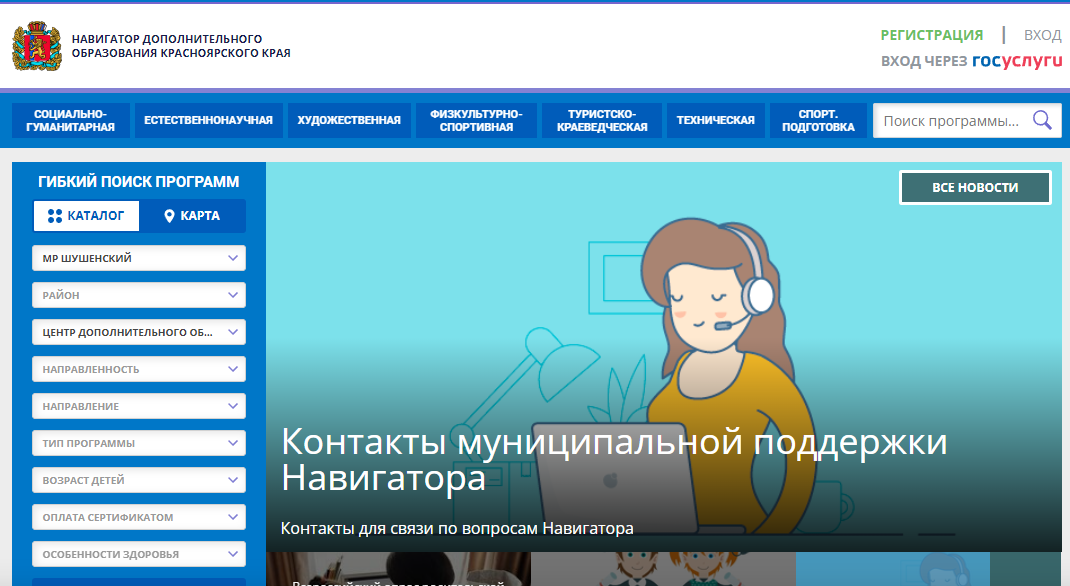 После регистрации в системе НАВИГАТОР ДОПОЛНИТЕЛЬНОГО ОБРАЗОВАНИЯ КРАСНОЯРСКОГО КРАЯ, необходимо записаться в программу "#ЛЕТНИЙ-MIX 2022". Для регистрации в программе летнего отдыха необходимо пройти по ссылкеhttps://navigator.krao.ru/program/22129-letnii-mix-2022Откроется вот такое окно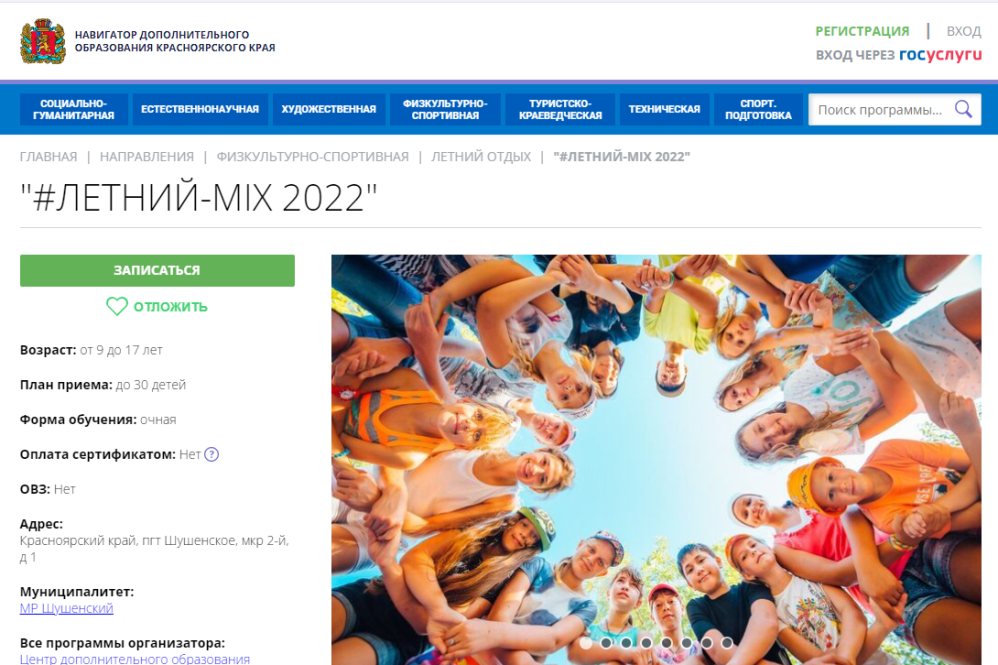 Ниже под «каруселью» фотографий будут разделы, вам нужно выбрать «Группы»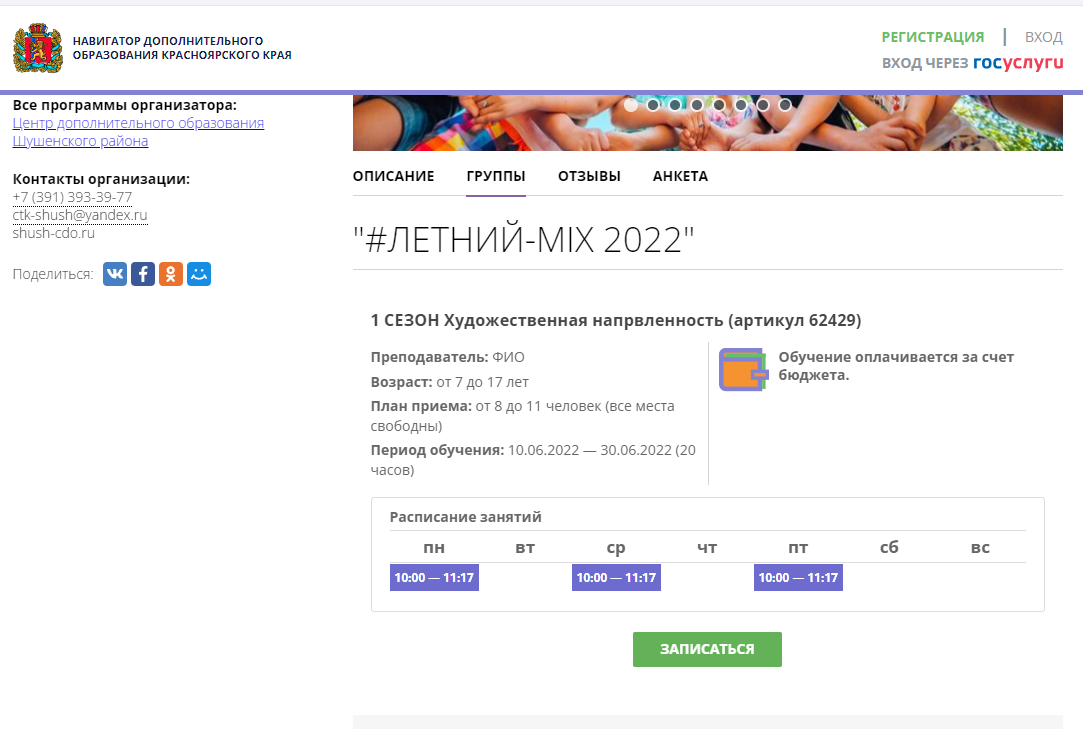 При выборе группы вы выбираете тот сезон на который вы планируете записать  своего ребенка (1 сезон, 2 сезон, 3 сезон)  и подаете заявки во все группы вашего сезона. Например, в 1 сезоне есть три направленности: "1 сезон Прикладное творчество", "1 сезон Художественная направленность"  "1 сезон Спортивная направленность". ВАЖНО! Вы подаете заявки во все три направленности. "Почему?", - спросите вы, да потому, что ваш ребенок будет посещать все кружки, будет рисовать, лепить, играть в спортивные игры, участвовать во всех мероприятиях в течение 21 дня.